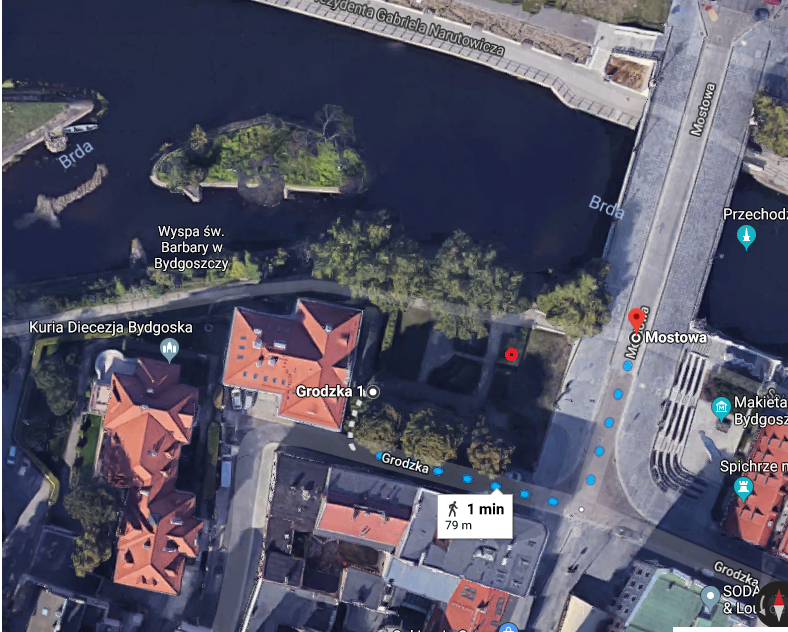 	BECZKA UL. MOSTOWA